#ProudToBeUnion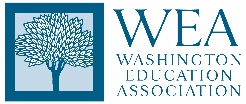 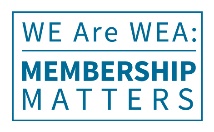 #ProudToBeUnion#ProudToBeUnion#ProudToBeUnion#ProudToBeUnion#ProudToBeUnion